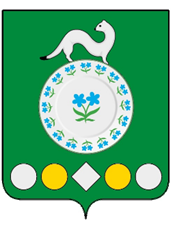 Российская ФедерацияИркутская областьУсольский муниципальный районМишелевское городское поселениеАДМИНИСТРАЦИЯРАСПОРЯЖЕНИЕОт 01.12.2021 г.								№ 129-рр.п. МишелевкаО проведении конкурса на лучшее оформление предприятий потребительского рынка на территории Мишелевского муниципального образования к Новому 2022 годуВ целях улучшения культуры обслуживания населения, создания праздничного облика населенных пунктов Мишелевского муниципального образования в преддверии новогодних праздников, повышения эстетической привлекательности фасадов, входных зон, интерьеров предприятий потребительского рынка и прилегающих к ним территорий, создания праздничной атмосферы, руководствуясь статьей 14 Федерального закона от 06.10.2003 г. № 131-ФЗ «Об общих принципах организации местного самоуправления в Российской Федерации», в рамках муниципальной программы «Поддержка и развитие малого предпринимательства на территории Мишелевского муниципального образования» на 2021-2023 годы, утвержденной постановлением администрации городского поселения Мишелевского муниципального образования от 30.12.2020 г. № 381, статьями 23, 46 Устава Мишелевского муниципального образования:1. Провести с 1 декабря 2021 года по 31 декабря 2021 года конкурс на лучшее оформление предприятий потребительского рынка на территории Мишелевского муниципального образования к Новому 2021 году. 2. Утвердить:2.1. Положение о проведении конкурса на лучшее оформление предприятий потребительского рынка на территории Мишелевского муниципального образования к Новому 2022 году (приложение 1).2.2. Состав конкурсной комиссии по проведению конкурса на лучшее оформление предприятий потребительского рынка на территории Мишелевского муниципального образования к Новому 2022 году (приложение 2).2.3. Смету расходов на проведение конкурса на лучшее оформление предприятий потребительского рынка на территории Мишелевского муниципального образования к Новому 2022 году (приложение 3).3. Рекомендовать предприятиям потребительского рынка, осуществляющим деятельность на территории Мишелевского муниципального образования:3.1. Принять активное участие в конкурсе.3.2. Организовать в своих предприятиях широкую распродажу елочных украшений, подарков, сувениров, кондитерских изделий.3.3. Организовать проведение праздничных мероприятий: благотворительных акций, выставок, поздравлений.3.4. Оформить прилегающую территорию, фасады зданий и оконные витрины.	    4. Опубликовать настоящее распоряжение в газете «Новости» и разместить в информационно-телекоммуникационной сети Интернет на официальном сайте администрации Мишелевского муниципального образования (мишелёвка.рф).5. Контроль за исполнением данного распоряжения возложить на заместителя главы Мишелевского муниципального образования                          Кривеля А.М.И.О. Главы Мишелевского муниципального образования                                                           А.М. КривельПриложение 1к распоряжению администрацииМишелевского муниципального образованияот 01.12.2021 №  129-рПоложениео проведении конкурса на лучшее оформление предприятий потребительского рынка на территории Мишелевского муниципального образования к Новому 2022 году1. Общие положения1.1.Настоящее Положение о проведении конкурса на лучшее оформление предприятий потребительского рынка на территории Мишелевского муниципального образования к Новому 2022 году (далее – Положение) определяет порядок и условия проведения конкурса на лучшее оформление предприятий потребительского рынка на территории Мишелевского муниципального образования к Новому 2022 году (далее - Конкурс).1.2.Основные понятия, которые используются в данном Положении, употребляются в следующем значении: Конкурс - способ определения победителей из числа участников Конкурса.Конкурсная комиссия - коллегиальный орган, осуществляющий оценку соответствия установленным критериям, и определение победителей (далее-Конкурсная комиссия).Организатор конкурса - администрация Мишелевского городского поселения Усольского муниципального района Иркутской области (далее - Организатор).Ответственное лицо – ведущий специалист по экономической политике администрации Мишелевского муниципального образования (далее - Ответственное лицо).Участники конкурса - предприятия потребительского рынка, осуществляющие деятельность на территории Мишелевского муниципального образования (далее - Участники).1.3.Конкурс проводится с 1 декабря 2021 года по 31 декабря 2021 года.2. Цели конкурса2.1.Улучшение культуры обслуживания населения.2.2.Создание праздничного облика населенных пунктов Мишелевского муниципального образования в период проведения новогодних праздников.2.3.Повышение эстетической привлекательности предприятий потребительского рынка.2.4.Создание праздничной новогодней атмосферы.3.Условия участия в конкурсе 3.1. Участники должны обеспечить соблюдение требований пункта 7 «Правил поведения при введении режима повышенной готовности на территории Иркутской области, на которой существует угроза возникновения чрезвычайной ситуации в связи с распространением новой коронавирусной инфекции (COVID-19) (порядок передвижения на территории Иркутской области лиц и транспортных средств, за исключением транспортных средств, осуществляющих межрегиональные перевозки)», установленных указом Губернатора Иркутской области № 279-уг.3.2.Участники в течение 25 дней со дня объявления о проведении конкурса подают заявку Организатору конкурса на адрес электронной почты: mishelevka@yandex.ru, оформленную в соответствии с приложением к настоящему Положению.Одновременно с заявкой Участник направляет фотографии предприятий, прилегающих территорий, торговых залов и залов обслуживания посетителей, дополнительную информацию.3.3. Предоставление консультаций по участию в Конкурсе и оформлению заявок осуществляет Ответственное лицо. 3.4.Заявки, не соответствующие установленной форме, а также поступившие после установленного срока, не рассматриваются. 3.5.Конкурс проводится по номинациям:3.5.1. Предприятия розничной торговли.3.5.2. Предприятия общественного питания.4.Условия и порядок проведения конкурса4.1.Ответственное лицо:4.1.1.Размещает информацию о проведении Конкурса в газете «Новости», на стендах в форме объявлений и на официальном сайте администрации городского поселения Мишелевского муниципального образования (мишелёвка.рф) не позднее, чем за 15 календарных дней до даты окончания приема заявокИзвещение о проведении Конкурса должно содержать следующую информацию:- наименование и адрес Организатора;- наименование, сроки и место проведения Конкурса;- дату начала приема заявок на участие в Конкурсе;-  дату окончания приема заявок на участие в Конкурсе;- дата подведения итогов Конкурса.4.1.2.Осуществляет прием заявок.4.1.3.Регистрирует полученные заявки в журнале регистрации с указанием даты и времени их поступления. 4.1.4. После регистрации предоставленных документов передает их в Конкурсную комиссию, которая формируется из представителей органов администрации Мишелевского муниципального образования.4.2. Организатор конкурса в течение 10 рабочих дней со дня истечения установленного срока подачи заявок назначает дату заседания Конкурсной комиссии. 4.3. Конкурсная комиссия: 4.3.1. В целях установления соответствия критериям конкурса в срок с 20 по 30 декабря 2021 года посещает объекты Участников.4.3.2. Проводит оценку объектов Участников, согласно критериям, представленным в таблице 1 (далее – критерии). таблица 14.3.3. Определяет рейтинг по каждому Участнику. Рейтинг определяется на основании расчета общей суммарной оценки критериев. 4.3.4.Определяет победителей Конкурса по номинации, указанным в п. 3.5. Победителем признается Участник, набравший максимальное значение в рейтинге.4.3.5. В случае если Участники наберут равное количество баллов, победитель конкурса определяется простым большинством голосов членов Конкурсной комиссии. При голосовании каждый член Конкурсной комиссии имеет один голос. Заочное голосование не допускается. В случае равенства голосов голос председателя Конкурсной комиссии является решающим.4.3.6.При подведении итогов принимает решение об изменении либо определении дополнительных номинаций.4.4.Участник:4.4.1.Вправе внести изменения в свою заявку до истечения установленного в извещении срока подачи заявок. Изменения заявки являются неотъемлемой частью основной заявки.4.4.2. Вправе отозвать свою заявку до дня проведения заседания конкурсной комиссии, подав письменное заявление Организатору.4.5. Решения Конкурсной комиссии об определении победителей принимаются на ее заседании простым большинством голосов членов Конкурсной комиссии. При голосовании каждый член Конкурсной комиссии имеет один голос. Заочное голосование не допускается. В случае равенства голосов голос председателя Конкурсной комиссии является решающим.4.6. Решение Конкурсной комиссии об определении победителей Конкурса оформляется протоколом Конкурсной комиссии, который подписывается председательствующим на заседании Конкурсной комиссии и секретарем Конкурсной комиссии, не позднее двух рабочих дней со дня принятия решения Конкурсной комиссией.4.7. Ответственное лицо в течение 3 рабочих дней после подписания протокола Конкурсной комиссией готовит распоряжение администрации Мишелевского муниципального образования о победителях Конкурса и размещает его в газете «Новости» и на официальном сайте Администрации Мишелевского муниципального образования (мишелёвка.рф).4.8. Победители Конкурса, занявшие первое, второе и третье место награждаются почетными грамотами и подарками. 4.9. Участники награждаются благодарностями.4.10. Награждение победителей Конкурса проводится в администрации городского поселения Мишелевского муниципального образования 2 февраля 2022 года.Ведущий специалист по экономической политике                                                              Н.Н. ЯшкинаСоставконкурсной комиссии по проведению конкурса на лучшее оформление предприятий потребительского рынка на территории Мишелевского муниципального образования к Новому 2022 годуСметарасходов на проведение конкурса на лучшее оформление предприятий потребительского рынка на территории Мишелевского муниципального образования к Новому 2022 годуИтого: 7 129,22 (семь тысяч сто двадцать девять) рублей 00 коп.Приложение  к Положению о проведенииконкурса на лучшее оформлениепредприятий потребительского рынкана территории Мишелевскогомуниципального образованияк Новому 2022 годуЗаявкаюридического лица, индивидуального предпринимателя на участие в конкурсе на лучшее оформление предприятий потребительского рынка на территории Мишелевского муниципального образованияк Новому 2022 годуПолное наименование юридического лица, организационно-правовая форма, наименование индивидуального предпринимателя________________________________________________________________________________________________________________Руководитель юридического лица_______________________________________________Юридический адрес юридического лица, индивидуального предпринимателя_____________________________________________________________________________________________________________________Наименование и адрес места расположения объектов-участников конкурса_____________ __________________________________________________________________________________________________________________________________________________________Телефон ________________________________ Достоверность информации (в том числе документов), представленной в составе заявки на участие в Конкурсе, подтверждаю. Даю согласие на автоматизированную, а также без использования средств автоматизации обработку персональных данных, а именно - совершение действий, предусмотренных п.3 ч.1 ст.3 Федерального закона от 27.07.2006г. №152 ФЗ «О персональных данных», содержащихся в настоящей заявке. С условиями Конкурса ознакомлен и согласен.Руководитель предприятия 	_________	               ________________					(подпись)		(расшифровка подписи)Дата _______________№п/пНаименование критерияОценка показателя в баллах1.Световое оформление прилегающей территории22.Оформление прилегающей территории по новогодней тематике: новогодние ёлки, ледовые скульптуры, ледовые городки, горки и т.д.33.Внутреннее оформление помещения по новогодней тематике104.Наличие форменной одежды торгового персонала с новогодней атрибутикой15.Проведение праздничных мероприятий (благотворительные акции, новогодние распродажи, конкурсы, выставки, организация поздравлений)3Приложение 2к распоряжению администрации                                                                      Мишелевского муниципального                    образованияот  01.12.2021 №  129-рФ.И.О.Занимаемая должностьКривель Андрей Михайловичзаместитель главы администрации Мишелевского муниципального образования -  председатель конкурсной комиссииБерезкова Елена Николаевнаначальник отдела финансов, экономики и муниципальных закупок – заместитель председателя конкурсной комиссииЯшкина Наталья Николаевнаведущий специалист по экономической политике - секретарь комиссииЧлены конкурсной комиссии:Члены конкурсной комиссии:Махнева Валентина Дмитриевнаведущий специалист по работе с населениемДисс Юлия Анатольевнаведущий специалист по муниципальному хозяйствуПриложение 3к распоряжению администрацииМишелевского муниципального образованияот 01.12.2021 №  129-р№ п/пНаименование расходовколичествосумма1. Приобретение подарочной продукции137 129,22Итого:7 129,22Краткая информация об оформлении объектаИнформация о планируемых мероприятиях (наименование мероприятия, дата, время проведения, категория участников)